DATA                                                                                        Docente15/06/2022                                                                           Prof.ssa Monica Nardini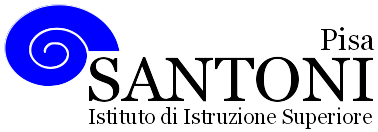 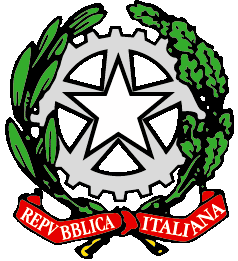 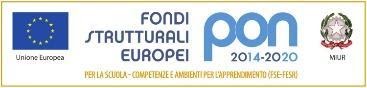 agraria agroalimentare agroindustria | chimica, materiali e biotecnologie | costruzioni, ambiente e territorio | sistema moda | servizi socio-sanitari | servizi per la sanità e l'assistenza sociale | corso operatore del benessere | agenzia formativa Regione Toscana  IS0059 – ISO9001agraria agroalimentare agroindustria | chimica, materiali e biotecnologie | costruzioni, ambiente e territorio | sistema moda | servizi socio-sanitari | servizi per la sanità e l'assistenza sociale | corso operatore del benessere | agenzia formativa Regione Toscana  IS0059 – ISO9001agraria agroalimentare agroindustria | chimica, materiali e biotecnologie | costruzioni, ambiente e territorio | sistema moda | servizi socio-sanitari | servizi per la sanità e l'assistenza sociale | corso operatore del benessere | agenzia formativa Regione Toscana  IS0059 – ISO9001agraria agroalimentare agroindustria | chimica, materiali e biotecnologie | costruzioni, ambiente e territorio | sistema moda | servizi socio-sanitari | servizi per la sanità e l'assistenza sociale | corso operatore del benessere | agenzia formativa Regione Toscana  IS0059 – ISO9001www.e-santoni.edu.ite-mail: piis003007@istruzione.itPEC: piis003007@pec.istruzione.itPEC: piis003007@pec.istruzione.it                                            Attività svolte  A. S. 2021-2022UdA1  L’ORDINAMENTO DELLO STATO ITALIANOCompetenze:Conoscere la costituzione e il principio della separazione dei poteri alla base del nostro sistema democraticoConoscenze:Conescere gli organi dello Stato e i principali meccanismi del nostro sistema elettoraleAbilità:Acquisire  e sviluppare una personale ed equilibrata coscienza civica e politica nel rispetto delle regole che sono alla base della nostra societàObiettivi Minimi:Conoscere gli aspetti fondamentali della Costituzione italiana come legge fondamentale dello Stato.UdA 2 LA PUBBLICA AMMINISTRAZIONE E GLI ENTI LOCALICooscenzeConoscere la nascita degli enti locali:dalla centralizzazione al decentramentoAbilità:Saper individuare i principali tipi di attività amministrativa e la loro importanza all’interno della nostra societàCompetenze:Conoscere gli aspetti fondamentali del nostro ordinamento giuridico e della Costituzione italiana come legge fondamentale dello Stato.Obiettivi minimi saper individuare struttura e funzioni degli enti localiUdA 3 IL DIRITTO INTERNAZIONALEconoscenze
Conoscere l’evoluzione storica dell’Unione Europea e la nascita dell’ONU in un processo di integrazione sociale, di unione economica e di cooperazione politica in costante crescita ed evoluzione. AbilitàSaper individuare le principali funzione  e le fonti del diritto internazionaleCompetenze:Conoscere gli aspetti fondamentali del diritto internazionaleObiettivi minimi: conoscere le principali funzioni del diritto internazionale
uda 4 LA MONETA, IL CREDITO E L’INFLAZIONE                                                         conoscenze
Riconoscere i diversi strumenti monetari                                                                                        Abilità                                                                                                                                                                                                       Valutare correttamente il ruolo delle banche come intermediari idonei a predisporre le condizioni opportune per gli investimenti produttivi, la crescita dell’occupazione e della ricchezza nazionaleCompetenze:Cogliere l’importanza dell’ adozione di adeguate politiche anti-inflazionistiche da parte del Governo. Obiettivi minimiSaper individuare ed utilizzare i diversi strumenti monetari e comprendere il ruolo delle banche all’interno del sistema economico.                                            Attività svolte  A. S. 2021-2022UdA1  L’ORDINAMENTO DELLO STATO ITALIANOCompetenze:Conoscere la costituzione e il principio della separazione dei poteri alla base del nostro sistema democraticoConoscenze:Conescere gli organi dello Stato e i principali meccanismi del nostro sistema elettoraleAbilità:Acquisire  e sviluppare una personale ed equilibrata coscienza civica e politica nel rispetto delle regole che sono alla base della nostra societàObiettivi Minimi:Conoscere gli aspetti fondamentali della Costituzione italiana come legge fondamentale dello Stato.UdA 2 LA PUBBLICA AMMINISTRAZIONE E GLI ENTI LOCALICooscenzeConoscere la nascita degli enti locali:dalla centralizzazione al decentramentoAbilità:Saper individuare i principali tipi di attività amministrativa e la loro importanza all’interno della nostra societàCompetenze:Conoscere gli aspetti fondamentali del nostro ordinamento giuridico e della Costituzione italiana come legge fondamentale dello Stato.Obiettivi minimi saper individuare struttura e funzioni degli enti localiUdA 3 IL DIRITTO INTERNAZIONALEconoscenze
Conoscere l’evoluzione storica dell’Unione Europea e la nascita dell’ONU in un processo di integrazione sociale, di unione economica e di cooperazione politica in costante crescita ed evoluzione. AbilitàSaper individuare le principali funzione  e le fonti del diritto internazionaleCompetenze:Conoscere gli aspetti fondamentali del diritto internazionaleObiettivi minimi: conoscere le principali funzioni del diritto internazionale
uda 4 LA MONETA, IL CREDITO E L’INFLAZIONE                                                         conoscenze
Riconoscere i diversi strumenti monetari                                                                                        Abilità                                                                                                                                                                                                       Valutare correttamente il ruolo delle banche come intermediari idonei a predisporre le condizioni opportune per gli investimenti produttivi, la crescita dell’occupazione e della ricchezza nazionaleCompetenze:Cogliere l’importanza dell’ adozione di adeguate politiche anti-inflazionistiche da parte del Governo. Obiettivi minimiSaper individuare ed utilizzare i diversi strumenti monetari e comprendere il ruolo delle banche all’interno del sistema economico.                                            Attività svolte  A. S. 2021-2022UdA1  L’ORDINAMENTO DELLO STATO ITALIANOCompetenze:Conoscere la costituzione e il principio della separazione dei poteri alla base del nostro sistema democraticoConoscenze:Conescere gli organi dello Stato e i principali meccanismi del nostro sistema elettoraleAbilità:Acquisire  e sviluppare una personale ed equilibrata coscienza civica e politica nel rispetto delle regole che sono alla base della nostra societàObiettivi Minimi:Conoscere gli aspetti fondamentali della Costituzione italiana come legge fondamentale dello Stato.UdA 2 LA PUBBLICA AMMINISTRAZIONE E GLI ENTI LOCALICooscenzeConoscere la nascita degli enti locali:dalla centralizzazione al decentramentoAbilità:Saper individuare i principali tipi di attività amministrativa e la loro importanza all’interno della nostra societàCompetenze:Conoscere gli aspetti fondamentali del nostro ordinamento giuridico e della Costituzione italiana come legge fondamentale dello Stato.Obiettivi minimi saper individuare struttura e funzioni degli enti localiUdA 3 IL DIRITTO INTERNAZIONALEconoscenze
Conoscere l’evoluzione storica dell’Unione Europea e la nascita dell’ONU in un processo di integrazione sociale, di unione economica e di cooperazione politica in costante crescita ed evoluzione. AbilitàSaper individuare le principali funzione  e le fonti del diritto internazionaleCompetenze:Conoscere gli aspetti fondamentali del diritto internazionaleObiettivi minimi: conoscere le principali funzioni del diritto internazionale
uda 4 LA MONETA, IL CREDITO E L’INFLAZIONE                                                         conoscenze
Riconoscere i diversi strumenti monetari                                                                                        Abilità                                                                                                                                                                                                       Valutare correttamente il ruolo delle banche come intermediari idonei a predisporre le condizioni opportune per gli investimenti produttivi, la crescita dell’occupazione e della ricchezza nazionaleCompetenze:Cogliere l’importanza dell’ adozione di adeguate politiche anti-inflazionistiche da parte del Governo. Obiettivi minimiSaper individuare ed utilizzare i diversi strumenti monetari e comprendere il ruolo delle banche all’interno del sistema economico.                                            Attività svolte  A. S. 2021-2022UdA1  L’ORDINAMENTO DELLO STATO ITALIANOCompetenze:Conoscere la costituzione e il principio della separazione dei poteri alla base del nostro sistema democraticoConoscenze:Conescere gli organi dello Stato e i principali meccanismi del nostro sistema elettoraleAbilità:Acquisire  e sviluppare una personale ed equilibrata coscienza civica e politica nel rispetto delle regole che sono alla base della nostra societàObiettivi Minimi:Conoscere gli aspetti fondamentali della Costituzione italiana come legge fondamentale dello Stato.UdA 2 LA PUBBLICA AMMINISTRAZIONE E GLI ENTI LOCALICooscenzeConoscere la nascita degli enti locali:dalla centralizzazione al decentramentoAbilità:Saper individuare i principali tipi di attività amministrativa e la loro importanza all’interno della nostra societàCompetenze:Conoscere gli aspetti fondamentali del nostro ordinamento giuridico e della Costituzione italiana come legge fondamentale dello Stato.Obiettivi minimi saper individuare struttura e funzioni degli enti localiUdA 3 IL DIRITTO INTERNAZIONALEconoscenze
Conoscere l’evoluzione storica dell’Unione Europea e la nascita dell’ONU in un processo di integrazione sociale, di unione economica e di cooperazione politica in costante crescita ed evoluzione. AbilitàSaper individuare le principali funzione  e le fonti del diritto internazionaleCompetenze:Conoscere gli aspetti fondamentali del diritto internazionaleObiettivi minimi: conoscere le principali funzioni del diritto internazionale
uda 4 LA MONETA, IL CREDITO E L’INFLAZIONE                                                         conoscenze
Riconoscere i diversi strumenti monetari                                                                                        Abilità                                                                                                                                                                                                       Valutare correttamente il ruolo delle banche come intermediari idonei a predisporre le condizioni opportune per gli investimenti produttivi, la crescita dell’occupazione e della ricchezza nazionaleCompetenze:Cogliere l’importanza dell’ adozione di adeguate politiche anti-inflazionistiche da parte del Governo. Obiettivi minimiSaper individuare ed utilizzare i diversi strumenti monetari e comprendere il ruolo delle banche all’interno del sistema economico.                                            Attività svolte  A. S. 2021-2022UdA1  L’ORDINAMENTO DELLO STATO ITALIANOCompetenze:Conoscere la costituzione e il principio della separazione dei poteri alla base del nostro sistema democraticoConoscenze:Conescere gli organi dello Stato e i principali meccanismi del nostro sistema elettoraleAbilità:Acquisire  e sviluppare una personale ed equilibrata coscienza civica e politica nel rispetto delle regole che sono alla base della nostra societàObiettivi Minimi:Conoscere gli aspetti fondamentali della Costituzione italiana come legge fondamentale dello Stato.UdA 2 LA PUBBLICA AMMINISTRAZIONE E GLI ENTI LOCALICooscenzeConoscere la nascita degli enti locali:dalla centralizzazione al decentramentoAbilità:Saper individuare i principali tipi di attività amministrativa e la loro importanza all’interno della nostra societàCompetenze:Conoscere gli aspetti fondamentali del nostro ordinamento giuridico e della Costituzione italiana come legge fondamentale dello Stato.Obiettivi minimi saper individuare struttura e funzioni degli enti localiUdA 3 IL DIRITTO INTERNAZIONALEconoscenze
Conoscere l’evoluzione storica dell’Unione Europea e la nascita dell’ONU in un processo di integrazione sociale, di unione economica e di cooperazione politica in costante crescita ed evoluzione. AbilitàSaper individuare le principali funzione  e le fonti del diritto internazionaleCompetenze:Conoscere gli aspetti fondamentali del diritto internazionaleObiettivi minimi: conoscere le principali funzioni del diritto internazionale
uda 4 LA MONETA, IL CREDITO E L’INFLAZIONE                                                         conoscenze
Riconoscere i diversi strumenti monetari                                                                                        Abilità                                                                                                                                                                                                       Valutare correttamente il ruolo delle banche come intermediari idonei a predisporre le condizioni opportune per gli investimenti produttivi, la crescita dell’occupazione e della ricchezza nazionaleCompetenze:Cogliere l’importanza dell’ adozione di adeguate politiche anti-inflazionistiche da parte del Governo. Obiettivi minimiSaper individuare ed utilizzare i diversi strumenti monetari e comprendere il ruolo delle banche all’interno del sistema economico.Attività o moduli didattici concordati nel CdC a livello interdisciplinare - Educazione civica(descrizione di conoscenze, abilità e competenze che si intendono raggiungere o sviluppare)Educazione alla legalità ed alla solidarietà attraverso lo studio della Costituzione italiana
ConoscenzeSviluppare la conoscenza e la comprensione delle strutture e dei profili sociali, economici, giuridici, civici e ambientali della società.   Sviluppare la conoscenza della Costituzione italiana. Abilità-Promuovere la condivisione dei principi di legalità, - Alimentare e rafforzare il rispetto nei confronti delle persone, degli animali e della natura.Competenze Contribuire a formare cittadini responsabili e attivi. Promuovere la partecipazione piena e consapevole alla vita civica, culturale e sociale delle comunità, nel rispetto delle regole, dei diritti e dei doveri. Attività o moduli didattici concordati nel CdC a livello interdisciplinare - Educazione civica(descrizione di conoscenze, abilità e competenze che si intendono raggiungere o sviluppare)Educazione alla legalità ed alla solidarietà attraverso lo studio della Costituzione italiana
ConoscenzeSviluppare la conoscenza e la comprensione delle strutture e dei profili sociali, economici, giuridici, civici e ambientali della società.   Sviluppare la conoscenza della Costituzione italiana. Abilità-Promuovere la condivisione dei principi di legalità, - Alimentare e rafforzare il rispetto nei confronti delle persone, degli animali e della natura.Competenze Contribuire a formare cittadini responsabili e attivi. Promuovere la partecipazione piena e consapevole alla vita civica, culturale e sociale delle comunità, nel rispetto delle regole, dei diritti e dei doveri. Attività o moduli didattici concordati nel CdC a livello interdisciplinare - Educazione civica(descrizione di conoscenze, abilità e competenze che si intendono raggiungere o sviluppare)Educazione alla legalità ed alla solidarietà attraverso lo studio della Costituzione italiana
ConoscenzeSviluppare la conoscenza e la comprensione delle strutture e dei profili sociali, economici, giuridici, civici e ambientali della società.   Sviluppare la conoscenza della Costituzione italiana. Abilità-Promuovere la condivisione dei principi di legalità, - Alimentare e rafforzare il rispetto nei confronti delle persone, degli animali e della natura.Competenze Contribuire a formare cittadini responsabili e attivi. Promuovere la partecipazione piena e consapevole alla vita civica, culturale e sociale delle comunità, nel rispetto delle regole, dei diritti e dei doveri. Attività o moduli didattici concordati nel CdC a livello interdisciplinare - Educazione civica(descrizione di conoscenze, abilità e competenze che si intendono raggiungere o sviluppare)Educazione alla legalità ed alla solidarietà attraverso lo studio della Costituzione italiana
ConoscenzeSviluppare la conoscenza e la comprensione delle strutture e dei profili sociali, economici, giuridici, civici e ambientali della società.   Sviluppare la conoscenza della Costituzione italiana. Abilità-Promuovere la condivisione dei principi di legalità, - Alimentare e rafforzare il rispetto nei confronti delle persone, degli animali e della natura.Competenze Contribuire a formare cittadini responsabili e attivi. Promuovere la partecipazione piena e consapevole alla vita civica, culturale e sociale delle comunità, nel rispetto delle regole, dei diritti e dei doveri. Attività o moduli didattici concordati nel CdC a livello interdisciplinare - Educazione civica(descrizione di conoscenze, abilità e competenze che si intendono raggiungere o sviluppare)Educazione alla legalità ed alla solidarietà attraverso lo studio della Costituzione italiana
ConoscenzeSviluppare la conoscenza e la comprensione delle strutture e dei profili sociali, economici, giuridici, civici e ambientali della società.   Sviluppare la conoscenza della Costituzione italiana. Abilità-Promuovere la condivisione dei principi di legalità, - Alimentare e rafforzare il rispetto nei confronti delle persone, degli animali e della natura.Competenze Contribuire a formare cittadini responsabili e attivi. Promuovere la partecipazione piena e consapevole alla vita civica, culturale e sociale delle comunità, nel rispetto delle regole, dei diritti e dei doveri. 